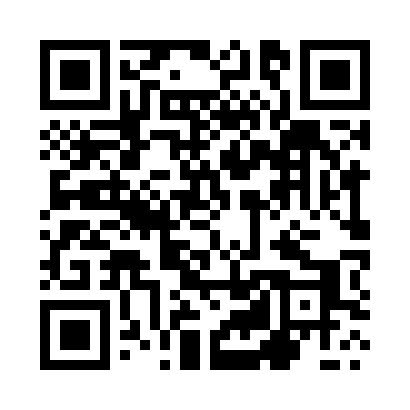 Prayer times for Debowko Nowe, PolandMon 1 Apr 2024 - Tue 30 Apr 2024High Latitude Method: Angle Based RulePrayer Calculation Method: Muslim World LeagueAsar Calculation Method: HanafiPrayer times provided by https://www.salahtimes.comDateDayFajrSunriseDhuhrAsrMaghribIsha1Mon4:206:2412:555:217:279:232Tue4:176:2212:555:237:299:263Wed4:146:1912:545:247:319:284Thu4:116:1712:545:257:329:315Fri4:086:1512:545:277:349:336Sat4:056:1212:545:287:369:367Sun4:016:1012:535:297:389:388Mon3:586:0812:535:307:399:419Tue3:556:0512:535:327:419:4310Wed3:526:0312:525:337:439:4611Thu3:486:0112:525:347:459:4912Fri3:455:5812:525:357:479:5113Sat3:425:5612:525:377:489:5414Sun3:385:5412:515:387:509:5715Mon3:355:5112:515:397:5210:0016Tue3:325:4912:515:407:5410:0217Wed3:285:4712:515:417:5610:0518Thu3:255:4512:515:437:5710:0819Fri3:215:4312:505:447:5910:1120Sat3:175:4012:505:458:0110:1421Sun3:145:3812:505:468:0310:1722Mon3:105:3612:505:478:0510:2023Tue3:065:3412:505:488:0610:2324Wed3:025:3212:495:508:0810:2725Thu2:595:2912:495:518:1010:3026Fri2:555:2712:495:528:1210:3327Sat2:515:2512:495:538:1310:3728Sun2:475:2312:495:548:1510:4029Mon2:435:2112:495:558:1710:4430Tue2:385:1912:485:568:1910:47